Na temelju članka 36.a Statuta Grada Sv. Ivana Zeline (“Zelinske novine”, br. 8/01, 7/02, 10/04, 1/06, 3/06 – pročišćeni tekst, 9/09, 11/09 – pročišćeni tekst,  5/13, 12/13- pročišćeni tekst i 4/18), te Odluke Gradskog vijeća Grada Svetog Ivana Zeline o prodaji nekretnina u vlasništvu Grada Svetog Ivana Zeline, KLASA: 406-09/18-01/09, URBROJ: 238/30-01/01-18-15 od 19.04.2018. godine, Gradonačelnik Grada Svetog Ivana Zeline, objavljujeJ A V N I  N A T J E Č A Jza prodaju nekretnina u vlasništvu Grada Svetog Ivana Zelineprikupljanjem pismenih ponuda1.Predmet natječaja je prodaja, kao cjeline, nekretnina u naselju Sveti Ivan Zelina: kčbr. 76/3, Dugo polje, livada površine 4488 m2 te kčbr. 93/1, Dugo polje, livada Dugo polje, površine 1776 m2 , obje k.o. Zelina, upisane u zk.ul.br. 4033 Općinskog građanskog suda u Zagrebu, Zemljišnoknjižni odjel Sv. Ivan Zelina. Prema Prostornom planu uređenja Grada Sveti Ivan Zelina („Zelinske novine“, br. 08/04, 11/06, 9/11, 5/13, 13/15, 15/15, 4/17 i 6/17), kčbr. 76/3 i kčbr. 93/1, obje k.o. Zelina, nalaze se unutar granica građevinskog područja naselja – gospodarska namjena-poslovna, pretežito trgovačka.Kupac je dužan u roku 2 godine od dana sklapanja kupoprodajnog ugovora, predmetne nekretnine privesti namjeni utvrđenoj Prostornim planom uređenja Grada Sveti Ivan Zelina (završiti gradnju i ishoditi uporabnu dozvolu), a kao osiguranje za isto dužan je prilikom sklapanja kupoprodajnog ugovora Gradu predati dokaz o uplati u proračun Grada pologa u iznosu od 150.000,00 kuna.Ukoliko kupac u roku 2 godine od dana sklapanja kupoprodajnog ugovora, predmetne nekretnine privede namjeni utvrđenoj Prostornim planom uređenja Grada Sveti Ivan Zelina (završi gradnju i ishodi uporabnu dozvolu) Grad će mu u roku 30 dana od dana pravomoćnosti uporabne dozvole vratiti polog, a ukoliko ne, kupac gubi pravo na povrat pologa. 2. Početna kupoprodajna cijena iznosi 200,00 kn/m2.3. Pravo sudjelovanja u natječaju imaju fizičke i pravne osobe, koje prema pozitivnim propisima Republike Hrvatske mogu stjecati vlasništvo nekretnina u RH, pod uvjetom da nemaju dugovanja prema Gradu Sv. Ivanu Zelini.4. Porez na promet nekretnina snosi kupac, kao i troškove ovjere ugovora i prijenosa vlasništva.5. Svaki ponuditelj dužan je uplatiti jamčevinu u visini od 20% od početne kupoprodajne cijene odnosno 250.560,00 kn. Uplata se vrši na IBAN Grada Sv. Ivana Zeline, broj: HR9023600001842900004, model: HR68, poziv na broj: 9016 – OIB ponuditelja, sa svrhom: „jamčevina za sudjelovanje na natječaju za kupnju  nekretnina: kčbr. 76/3 i kčbr. 93/1, obje k.o. Zelina“. Jamčevina za sudjelovanje na natječaju koju su položili ponuditelji čije ponude nisu prihvaćene vratit će se najkasnije u roku od 15 (petnaest) dana od dana donošenja odluke o izboru najpovoljnijeg ponuditelja. Ponuditelju čija ponuda bude prihvaćena, položena jamčevina za sudjelovanje na natječaju uračunava se u kupoprodajnu cijenu nekretnina. Ako najpovoljniji ponuditelj odustane od ponude ili odbije sklopiti ugovor o kupoprodaji, nema pravo na povrat jamčevine za sudjelovanje na natječaju.6. Nekretnine se prodaju prema načelu “viđeno-kupljeno” što isključuje naknadne prigovore kupca po bilo kojoj osnovi.Grad Sv. Ivan Zelina ne odgovara za eventualnu neusklađenost podataka koji se odnose na površinu, kulturu ili namjenu nekretnina, a koji mogu proizaći iz katastarske, zemljišnoknjižne i druge dokumentacije i stvarnog stanja u prostoru. Površina predmetnih nekretnina je preuzeta iz podataka navedenih u posjedovnici zemljišnoknjižnog uloška za navedene nekretnine.7. Sudionici natječaja dužni su pismene ponude dostaviti u zatvorenim omotnicama na adresu: Grad Sveti Ivan Zelina, Trg A. Starčevića 12, 10380 Sv. Ivan Zelina, s naznakom na omotnici: «Ponuda za kupnju nekretnina:  kčbr. 76/3 i kčbr. 93/1, obje k.o. Zelina – ne otvaraj». Rok za dostavu ponude je do 07.05.2018. godine do 12,00 sati, bez obzira na način dostave. Javno otvaranje ponuda bit  će dana 07.05.2018. godine u 12,00 sati u prostorijama Grada Sv. Ivana Zeline na adresi Trg Ante Starčevića 12, 10380 Sveti Ivan Zelina, I kat, soba 38. Otvaranju ponuda mogu biti nazočni ponuditelji osobno, zakonski zastupnik ili osoba koju on opunomoći uz predočenje punomoći koju za fizičke osobe ovjerava javni bilježnik ili drugo nadležno tijelo, a za pravne osobe zakonski zastupnik. Fizička osoba je dužna predočiti osobnu iskaznicu, a zakonski zastupnik ili njegov punomoćnik, osobnu iskaznicu i presliku izvatka iz sudskog registra. 8. Pismena ponuda  mora sadržavati:za fizičke osobe: ime, prezime, adresu, broj telefona, OIB,za pravne osobe: naziv tvrtke, adresu sjedišta, broj telefona, OIB, ime i prezime osobe ovlaštene za zastupanjenaznaku obiju nekretnina za koje se, kao cjelinu, daje ponudaponuđeni iznos kupoprodajne cijenebroj računa (IBAN) i naziv banke ponuditelja, za povrat jamčevine ponuditeljima čije ponude ne budu prihvaćene ili u slučaju poništenja natječaja.Uz ponudu je potrebno priložiti:dokaz o hrvatskom državljanstvu za domaću fizičku osobu (preslika osobne iskaznice, putovnice ili domovnice), odnosno presliku putovnice za stranu fizičku osobu,za pravne osobe izvod iz sudskog, obrtnog, strukovnog ili drugog odgovarajućeg registra, ne stariji od 30 dana od dana isteka roka za dostavu ponudadokaz o ispunjavanju zakonom propisanih uvjeta za stjecanje prava vlasništva (za strane osobe)dokaz o uplaćenoj jamčevini za sudjelovanje na natječajupotvrda Grada Sv. Ivana Zeline da ponuditelj nema nepodmirenih dospjelih obveza prema Gradu Sv. Ivanu Zelini, po bilo kojoj osnovi, izdana u razdoblju od dana objavljivanja natječaja do posljednjeg dana za dostavu ponuda.Ponude se moraju izraditi na hrvatskom jeziku i latiničnom pismu. Sva dokumentacija koja se prilaže uz ponudu mora biti na hrvatskom jeziku. Dokumenti koji nisu napisani hrvatskim jezikom moraju biti prevedeni na hrvatski jezik po ovlaštenom sudskom tumaču.9. Nepravodobne, nepotpune, te ponude koje ne ispunjavaju uvjete iz natječaja neće se razmatrati. 10. Najpovoljniji ponuditelj je onaj koji je ponudio najvišu kupoprodajnu cijenu i ispunjava sve uvjete natječaja. Ako najpovoljniji ponuditelj odustane od svoje ponude, najboljim ponuditeljem smatra se sljedeći ponuditelj koji je ponudio najvišu kupoprodajnu cijenu i ispunjava ostale uvjete natječaja.
U slučaju da istu najvišu kupoprodajnu cijenu ponude dva ili više ponuditelja, nakon otvaranja ponuda odmah će se pristupiti javnom nadmetanju.11. Najpovoljniji ponuditelj dužan je u roku od 8 dana od obavijesti da je odabran kao najpovoljniji ponuditelj, sklopiti ugovor o kupoprodaji (i pri sklapanju istog predočiti dokaz o uplati pologa u iznosu od 150.000,00 kuna kao osiguranje da će u roku 2 godine od dana sklapanja kupoprodajnog ugovora, predmetne nekretnine privesti namjeni utvrđenoj Prostornim planom uređenja Grada Sveti Ivan Zelina - završiti gradnju i ishoditi uporabnu dozvolu),  u protivnom smatrat će se da je odustao od sklapanja ugovora i gubi pravo na povrat jamčevine za sudjelovanje na natječaju. Kupoprodajna cijena plaća se u roku od 15 dana od dana sklapanja kupoprodajnog ugovora. Ukoliko kupac ne plati kupoprodajnu cijenu u roku, dužan je platiti zakonsku zateznu kamatu od dana dospijeća do dana plaćanja, a ukoliko zakasni s plaćanjem više od 30 (trideset) dana od dana isteka roka, Grad Sv. Ivan Zelina ima pravo raskinuti kupoprodajni ugovor, vratiti polog od 150.000,00 kn,  a uplaćenu jamčevinu za sudjelovanje na natječaju zadržati.Upis prava vlasništva na kupljenim nekretninama kupac može ishoditi na temelju ugovora o kupoprodaji nekretnina i potvrde Grada Sv. Ivana Zeline o isplati kupoprodajne cijene za kupljene nekretnine.Grad Sv. Ivan Zelina će ugovorom o kupoprodaji nekretnina dopustiti ulazak kupcu u posjed kupljenih nekretnina odmah po isplati utvrđene kupoprodajne cijene za kupljene nekretnine.12. Grad Sv. Ivan Zelina pridržava pravo poništiti ovaj natječaj, odnosno ne prihvatiti ni jednu ponudu, odnosno odustati od sklapanja kupoprodajnog ugovora bez obrazloženja i odgovornosti prema ponuditeljima.REPUBLIKA HRVATSKAZAGREBAČKA ŽUPANIJAGRAD SVETI IVAN ZELINAGRADONAČELNIK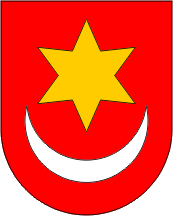 REPUBLIKA HRVATSKAZAGREBAČKA ŽUPANIJAGRAD SVETI IVAN ZELINAGRADONAČELNIKKLASA: 406-09/18-01/09URBROJ: 238/30-02/07-18-16Sveti Ivan Zelina, 27. travnja 2018.                                                                               KLASA: 406-09/18-01/09URBROJ: 238/30-02/07-18-16Sveti Ivan Zelina, 27. travnja 2018.                                                                               GRADONAČELNIKHrvoje Košćec,v.r.